南昌住房公积金管理中心网上业务系统使用申请表（一式二份）填表说明：1、本表为单位申请使用网上业务系统时填写，不得涂改。2、办理申请时需提供法人代表和经办人身份证原件。3、网上业务系统可办理以下业务：个人开户、基数调整、补缴、封存、启封、转移、单位信息变更、个人信息变更、撤销业务、单位销户等业务及综合查询本单位、个人住房公积金账户信息等。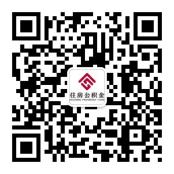         南昌住房公积金管理中心制单  位  基  本 信  息单  位  基  本 信  息单  位  基  本 信  息单  位  基  本 信  息单  位  基  本 信  息单  位  基  本 信  息单  位  基  本 信  息单位名称单位名称单位账号单位账号公积金缴至年月公积金缴至年月        年     月法人代表姓名法人代表姓名法人代表证件号码法人代表证件号码经办部门经办部门负责人姓名及电话负责人姓名及电话网 上 业 务 经 办 人 信 息网 上 业 务 经 办 人 信 息网 上 业 务 经 办 人 信 息网 上 业 务 经 办 人 信 息网 上 业 务 经 办 人 信 息网 上 业 务 经 办 人 信 息网 上 业 务 经 办 人 信 息姓  名姓  名姓  名证  件  号  码证  件  号  码电 话 号 码电 话 号 码单位意见我单位自愿申请使用南昌住房公积金网上业务系统，同意签订《南昌住房公积金网上业务系统使用协议书》，严格依法依规操作，及时、准确办理业务。法人代表或授权人：                      申请单位公章：经办人：                        申请时间：           年   月   日我单位自愿申请使用南昌住房公积金网上业务系统，同意签订《南昌住房公积金网上业务系统使用协议书》，严格依法依规操作，及时、准确办理业务。法人代表或授权人：                      申请单位公章：经办人：                        申请时间：           年   月   日我单位自愿申请使用南昌住房公积金网上业务系统，同意签订《南昌住房公积金网上业务系统使用协议书》，严格依法依规操作，及时、准确办理业务。法人代表或授权人：                      申请单位公章：经办人：                        申请时间：           年   月   日我单位自愿申请使用南昌住房公积金网上业务系统，同意签订《南昌住房公积金网上业务系统使用协议书》，严格依法依规操作，及时、准确办理业务。法人代表或授权人：                      申请单位公章：经办人：                        申请时间：           年   月   日我单位自愿申请使用南昌住房公积金网上业务系统，同意签订《南昌住房公积金网上业务系统使用协议书》，严格依法依规操作，及时、准确办理业务。法人代表或授权人：                      申请单位公章：经办人：                        申请时间：           年   月   日我单位自愿申请使用南昌住房公积金网上业务系统，同意签订《南昌住房公积金网上业务系统使用协议书》，严格依法依规操作，及时、准确办理业务。法人代表或授权人：                      申请单位公章：经办人：                        申请时间：           年   月   日中心意见经审核，同意该单位使用网上业务系统，配发数字安全证书。                                   业务公章：  审核人：                            日期：          年   月   日经审核，同意该单位使用网上业务系统，配发数字安全证书。                                   业务公章：  审核人：                            日期：          年   月   日经审核，同意该单位使用网上业务系统，配发数字安全证书。                                   业务公章：  审核人：                            日期：          年   月   日经审核，同意该单位使用网上业务系统，配发数字安全证书。                                   业务公章：  审核人：                            日期：          年   月   日经审核，同意该单位使用网上业务系统，配发数字安全证书。                                   业务公章：  审核人：                            日期：          年   月   日经审核，同意该单位使用网上业务系统，配发数字安全证书。                                   业务公章：  审核人：                            日期：          年   月   日